   Master of Science in Business Information Systems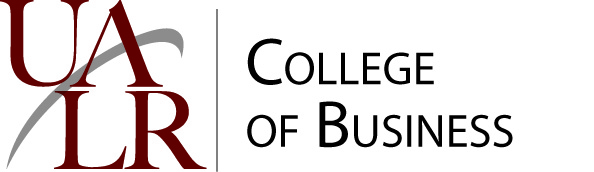    Degree Requirements ChecklistCatalog  2020-2021Object-Oriented Programming Prerequisite (BINS 5312 or equivalent):  FOUNDATION COURSES (4 Credit Hours)				              Term                       GradeACCT 7100 Accounting Methods & ReportsBINS 7303 Systems Development & Database DesignCORE COURSES (33 Credit Hours)					              Term	                  GradeACCT 7304 Accounting for Managerial Decision-MakingBINS 7304 Integrated Business Applications for Decision MakingBINS 7305 Advanced Database Management SystemsBINS 7307 Systems Analysis & Design MethodsBINS 7308 Advanced Business CommunicationMGMT 7312 Team DevelopmentBINS 7350 Information Systems ManagementBINS 7309 Cloud- Based Business IntelligenceBINS 7353 Project ManagementELECTIVES: (one of the 6 hours of electives should be):Elective: